Alert Level Alert Area More InfoFirst Reported Location Last Updated Type Status 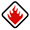 Emergency Warning castle forbes bay, geeveston, port huon, cairns bay and waterlooDetails 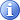 riveaux road/tahune airwalk25-Jan 21:05vegetation firegoingEmergency Warning waddamana, hilltop and penstock lagoonDetails great pine tier, central plateau25-Jan 20:57vegetation firegoingEmergency Warning bashan areaDetails great pine tier, central plateau25-Jan 23:23vegetation firegoingEmergency Warning steppesDetails great pine tier, central plateau25-Jan 23:14vegetation firegoingEmergency Warning shannonDetails great pine tier, central plateau25-Jan 20:58vegetation firegoingEmergency Warning lake echo and surroundsDetails great pine tier, central plateau25-Jan 20:59vegetation firegoingEmergency Warning jean banks road, waddamanaDetails great pine tier, central plateau25-Jan 23:20vegetation firegoing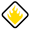 Watch and Act zeehanDetails western hills, west coast25-Jan 19:07vegetation firegoingWatch and Act glaziers bay, wattle grove, petcheys bay and lymingtonDetails riveaux road, southwest25-Jan 21:05vegetation firegoingWatch and Act surges bay, brooks bay, glendevie, police point, surveyors bay and doverDetails riveaux road, southwest25-Jan 21:05vegetation firegoingWatch and Act bronte park area, pine tier lagoon and london lakesDetails great pine tier, central plateau25-Jan 21:01vegetation firegoingWatch and Act woods lakeDetails great pine tier, central plateau25-Jan 20:58vegetation firegoingWatch and Act mienaDetails great pine tier, central plateau25-Jan 21:00vegetation firegoingWatch and Act liaweneeDetails great pine tier, central plateau25-Jan 21:00vegetation firegoingWatch and Act morass bayDetails great pine tier, central plateau25-Jan 21:00vegetation firegoingWatch and Act flintstoneDetails great pine tier, central plateau25-Jan 21:01vegetation firegoingWatch and Act barren tierDetails great pine tier, central plateau25-Jan 20:59vegetation firegoingWatch and Act wilburvilleDetails great pine tier, central plateau25-Jan 20:59vegetation firegoingWatch and Act maydena, tyenna, mount field and national parkDetails gell river, southwest25-Jan 21:06vegetation firegoing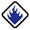 Advice trial harbourDetails western hills, west coast25-Jan 20:17vegetation firegoingAdvice renison bellDetails lynch hill25-Jan 19:54vegetation firegoingAdvice granville harbourDetails western hills, west coast25-Jan 20:21vegetation firegoingAdvice franklinDetails riveaux road/tahune airwalk25-Jan 21:05vegetation firegoingAdvice roseberyDetails lynch hill and western hills25-Jan 19:04vegetation firegoingAdvice strahanDetails lynch hill and western hills25-Jan 19:18vegetation firegoingAdvice mt heemskirk regional reserve & surroundsDetails western hills25-Jan 20:19vegetation firegoingAdvice lynch hill, pieman road and reece dam to the westDetails lynch hill, west coast25-Jan 19:02vegetation firegoingAdvice interlakenDetails great pine tier, central plateau25-Jan 21:02vegetation firegoingAdvice bradys lakeDetails great pine tier, central plateau25-Jan 21:01vegetation firegoingAdvice reynolds neckDetails great pine tier, central plateau25-Jan 21:01vegetation firegoingAdvice tods cornerDetails great pine tier, central plateau25-Jan 21:02vegetation firegoingAdvice strathgordon and gordon river rd east of maydenaDetails gell river and around lake pedder25-Jan 21:06vegetation firegoing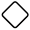 No Alert Level Details southwood road, lonnavale25-Jan 23:36vegetation firegoingNo Alert Level Details bashan road, waddamana25-Jan 17:17smoke investigationgoingNo Alert Level Details fairview road, redpa25-Jan 13:57vegetation firegoingNo Alert Level Details liffey road, bracknell25-Jan 09:53structure firegoingNo Alert Level Details the steppes, steppes25-Jan 15:42vegetation firegoingNo Alert Level Details heemskirk road, zeehan25-Jan 05:43vegetation firegoingNo Alert Level ravenswoodDetails pioneer parade, ravenswood25-Jan 15:40vegetation firegoingNo Alert Level Details royal george road, avoca25-Jan 15:40vegetation firepatrolNo Alert Level Details lowana road, strahan25-Jan 15:39vegetation firepatrolNo Alert Level Details russells plains road, rocherlea25-Jan 15:38vegetation firepatrolNo Alert Level Details hewardia ridge, southwest25-Jan 15:38vegetation firepatrolNo Alert Level upper derwent valley and midlands areasDetails gell river, southwest25-Jan 21:06vegetation firegoingNo Alert Level greater hobartDetails .25-Jan 21:06vegetation firegoingNo Alert Level Details conical rocks point, west coast25-Jan 15:38vegetation firepatrolNo Alert Level Details midland highway, ross25-Jan 15:37vegetation firepatrolNo Alert Level huon valley, d'entrecasteaux channel and bruny islandDetails southwest tasmania25-Jan 21:06vegetation firegoingNo Alert Level Details murchison river, lake st clair25-Jan 17:05vegetation fireunder controlNo Alert Level Details gallagher plateau, southwest25-Jan 15:36vegetation firepatrolNo Alert Level Details huon river west, southwest25-Jan 15:36vegetation firegoingNo Alert Level Details olga river, southwest25-Jan 15:36vegetation firegoingNo Alert Level Details nevada peak, southwest25-Jan 15:35vegetation firepatrolNo Alert Level Details mount eleanor, southwest25-Jan 15:34vegetation firegoingNo Alert Level Details dolphin ridge, southwest25-Jan 15:34vegetation firegoingNo Alert Level Details devils backbone, southwest25-Jan 15:32vegetation firepatrolNo Alert Level Details arve road, geeveston25-Jan 15:32vegetation firepatrolNo Alert Level Details mount jean, southwest25-Jan 15:31vegetation firegoingNo Alert Level Details spero river25-Jan 15:30vegetation firegoingNo Alert Level Details wilmot range, southwest25-Jan 15:29vegetation firegoingNo Alert Level Details lake pedder, southwest25-Jan 15:29vegetation firegoingNo Alert Level Details davey river, southwest22-Jan 09:29vegetation firegoingNo Alert Level Details moores valley, southwest25-Jan 15:28vegetation firegoingNo Alert Level Details western hills, west coast25-Jan 13:48vegetation firegoingNo Alert Level Details jubilee range, southwest25-Jan 15:26vegetation firegoingNo Alert Level Details celtic hill, southwest25-Jan 15:26vegetation firegoingNo Alert Level Details huon inlet, southwest25-Jan 15:25vegetation firegoingNo Alert Level Details mount solitary, southwest25-Jan 15:25vegetation firegoingNo Alert Level Details anne gorge, southwest25-Jan 15:25vegetation firegoingNo Alert Level Details anne river, southwest25-Jan 15:24vegetation firegoingNo Alert Level Details seven mile creek, southwest25-Jan 15:24vegetation firegoingNo Alert Level Details alexanders spur, southwest25-Jan 15:23vegetation firegoingNo Alert Level Details clearwater creek, southwest25-Jan 15:23vegetation firegoingNo Alert Level Details billy creek, geeveston25-Jan 15:23vegetation firepatrolNo Alert Level Details castle cary, avoca25-Jan 15:22vegetation firepatrolNo Alert Level Details tom thumb in the wellington park25-Jan 15:21vegetation firepatrolNo Alert Level Details frankland range, southwest22-Jan 08:54vegetation firegoingNo Alert Level Details judds creek, judbury25-Jan 15:21vegetation firepatrolNo Alert Level Details cygnet coast road, wattle grove25-Jan 15:20vegetation firepatrolNo Alert Level Details hastings caves state reserve, hastings25-Jan 15:20vegetation firepatrolNo Alert Level Details precipitous bluff, southwest25-Jan 15:20vegetation firepatrolNo Alert Level Details conways road, geeveston25-Jan 15:19vegetation firepatrolNo Alert Level maria islandDetails , maria island25-Jan 15:19vegetation firepatrolNo Alert Level fowl creek, west coastDetails fowl creek, west coast25-Jan 15:15vegetation firepatrolNo Alert Level hummocky hills, cressyDetails hummocky hills, cressy25-Jan 15:15vegetation firepatrolNo Alert Level allisons road, bothwellDetails allisons road, bothwell25-Jan 15:14vegetation firepatrolNo Alert Level Details conleys point, south bruny25-Jan 15:14vegetation firepatrol